ПОСТАНОВЛЕНИЕ МИНИСТЕРСТВА ОБРАЗОВАНИЯ РЕСПУБЛИКИ БЕЛАРУСЬ27 ноября 2017 г. № 146Об утверждении Положения о совете учреждения образования по профилактике безнадзорности и правонарушений несовершеннолетнихИзменения и дополнения:Постановление Министерства образования Республики Беларусь от 3 ноября 2021 г. № 238 (зарегистрировано в Национальном реестре - № 8/37362 от 23.11.2021 г.) <W22137362>На основании абзаца шестого части второй статьи 13 Закона Республики Беларусь от 31 мая 2003 г. № 200-З «Об основах системы профилактики безнадзорности и правонарушений несовершеннолетних», подпункта 4.6 пункта 4 Положения о Министерстве образования Республики Беларусь, утвержденного постановлением Совета Министров Республики Беларусь от 4 августа 2011 г. № 1049, Министерство образования Республики Беларусь ПОСТАНОВЛЯЕТ:1. Утвердить Положение о совете учреждения образования по профилактике безнадзорности и правонарушений несовершеннолетних (прилагается).2. Признать утратившими силу:постановление Министерства образования Республики Беларусь от 16 февраля 2009 г. № 6 «Об утверждении Положения о совете учреждения образования по профилактике безнадзорности и правонарушений несовершеннолетних» (Национальный реестр правовых актов Республики Беларусь, 2009 г., № 81, 8/20588);постановление Министерства образования Республики Беларусь от 20 ноября 2012 г. № 130 «О внесении изменений в постановление Министерства образования Республики Беларусь от 16 февраля 2009 г. № 6» (Национальный правовой Интернет-портал Республики Беларусь, 10.01.2013, 8/26728).3. Настоящее постановление вступает в силу после его официального опубликования.ПОЛОЖЕНИЕ
о совете учреждения образования по профилактике безнадзорности и правонарушений несовершеннолетних1. Настоящее Положение определяет порядок деятельности совета учреждения образования по профилактике безнадзорности и правонарушений несовершеннолетних (далее, если иное не установлено, – совет профилактики), его задачи и функции.Совет профилактики осуществляет свою деятельность в соответствии с Кодексом Республики Беларусь об образовании, настоящим Положением, иными актами законодательства, уставом учреждения образования.2. Основными задачами совета профилактики являются:осуществление контроля за организацией воспитательной и профилактической работы в учреждении образования;предупреждение безнадзорности, беспризорности, правонарушений несовершеннолетних, выявление и устранение их причин и условий;обеспечение комплексного коллегиального подхода по защите прав и законных интересов несовершеннолетних;создание условий для социально-педагогической поддержки обучающихся, находящихся в социально опасном положении;разрешение конфликтных ситуаций в коллективе несовершеннолетних и их предупреждение.3. Совет профилактики осуществляет следующие функции:рассматривает акт обследования условий жизни и воспитания ребенка (детей) и информацию по результатам социального расследования и принимает одно из следующих решений:обратиться в координационный совет, создаваемый в соответствии с частью второй пункта 28 Декрета Президента Республики Беларусь от 24 ноября 2006 г. № 18 «О дополнительных мерах по государственной защите детей в неблагополучных семьях» (далее – координационный совет), по месту жительства семьи для принятия решения о признании ребенка (детей) находящимся в социально опасном положении;рекомендовать родителям в течение трех рабочих дней обратиться за оказанием социальных услуг, иной помощи по устранению трудной жизненной ситуации в соответствии с законодательством;информировать структурное подразделение городского, районного исполнительного комитета, местной администрации района в городе, осуществляющее государственно-властные полномочия в сфере образования, об отсутствии критериев и показателей социально опасного положения ребенка (детей) в семье;направляет в соответствии с принятым решением:не позднее трех рабочих дней после проведения заседания совета профилактики в координационный совет – выписку из решения совета профилактики, акт обследования условий жизни и воспитания ребенка (детей), информацию по результатам социального расследования и предложения о мероприятиях по устранению причин и условий, повлекших создание обстановки, при которой не удовлетворяются основные жизненные потребности ребенка, не обеспечивается надзор за его поведением и образом жизни, родители ведут аморальный образ жизни, в связи с чем имеет место опасность для жизни или здоровья ребенка (далее – мероприятия);в течение одного рабочего дня после проведения заседания совета профилактики – в государственный орган, государственную и иную организацию, предоставляющие социальные услуги, иную помощь по устранению трудной жизненной ситуации, выписку из решения совета профилактики;организует индивидуальную профилактическую работу учреждения образования с несовершеннолетними, указанными в части первой статьи 5 Закона Республики Беларусь «Об основах системы профилактики безнадзорности и правонарушений несовершеннолетних», за исключением несовершеннолетних, содержащихся в приемниках-распределителях для несовершеннолетних;принимает меры по предупреждению безнадзорности, беспризорности, правонарушений несовершеннолетних;осуществляет анализ причин и условий, способствующих безнадзорности и совершению правонарушений несовершеннолетними, обучающимися в учреждении образования, нарушению их прав и законных интересов;координирует проводимую в учреждении образования работу по информированию несовершеннолетних, находящихся в социально опасном положении, в отношении которых проводится индивидуальная профилактическая работа, а также их родителей, опекунов (попечителей) о функционирующих в учреждении образования объединениях по интересам, а также об учреждениях дополнительного образования детей и молодежи города (района);принимает участие в правовом просвещении несовершеннолетних, их родителей, опекунов (попечителей);осуществляет иные функции по профилактике безнадзорности и правонарушений несовершеннолетних, защите их прав, предусмотренных законодательством.Совет профилактики, создаваемый в специальных лечебно-воспитательных учреждениях, специальных учебно-воспитательных учреждениях, выполняет функции, определенные в абзацах девятом–четырнадцатом части первой настоящего пункта.Совет профилактики, создаваемый в специальных лечебно-воспитательных учреждениях дополнительно при комплексной реабилитации несовершеннолетних, потребление которыми наркотических средств, психотропных веществ, их аналогов, токсических или других одурманивающих веществ, употребление алкогольных, слабоалкогольных напитков или пива установлены в соответствии с законодательством, не реже одного раза в квартал рассматривает результаты реализации основной индивидуальной реабилитационной программы.4. Совет профилактики в соответствии с возложенными на него задачами и функциями рассматривает:материалы, поступившие в учреждение образования из органов, учреждений и иных организаций, осуществляющих профилактику безнадзорности и правонарушений несовершеннолетних;обращения несовершеннолетних, их родителей, опекунов (попечителей) по вопросам защиты прав и законных интересов несовершеннолетних;иные материалы по вопросам профилактики безнадзорности и правонарушений несовершеннолетних.5. Решение о создании совета профилактики оформляется приказом руководителя учреждения образования.В состав совета профилактики входят председатель, являющийся по должности руководителем учреждения образования, заместитель председателя, секретарь совета профилактики и иные члены совета профилактики из числа сотрудников органов, учреждений и иных организаций, осуществляющих профилактику безнадзорности и правонарушений несовершеннолетних, а также представителей общественных объединений с их согласия.Персональный состав и численность совета профилактики определяются на начало календарного года приказом руководителя учреждения образования. В течение года в состав совета профилактики в случае необходимости приказом руководителя учреждения образования вносятся изменения.6. На заседание совета профилактики могут приглашаться представители государственных и общественных организаций, педагогические работники других учреждений образования и другие заинтересованные лица.7. Непосредственное руководство деятельностью совета профилактики осуществляет председатель совета профилактики, а в его отсутствие – заместитель председателя совета профилактики.8. Председатель совета профилактики:организует работу совета профилактики;утверждает план работы совета профилактики;утверждает повестку заседания совета профилактики;осуществляет систематический контроль выполнения принятых решений, анализирует их выполнение.9. Заместитель председателя совета профилактики:анализирует эффективность организации воспитательной и профилактической работы в учреждении образования;готовит материалы к заседанию совета профилактики;проводит правовую пропаганду среди несовершеннолетних, педагогического коллектива и общественности;планирует работу совета профилактики;выполняет иные задачи, определяемые председателем совета профилактики.10. Секретарь совета профилактики избирается из числа членов совета профилактики на первом заседании совета профилактики.11. Секретарь совета профилактики:обеспечивает подготовку заседаний совета профилактики и организационно-техническое сопровождение его деятельности;информирует членов совета профилактики и приглашенных лиц о времени и месте заседаний, повестке заседания совета профилактики не менее чем за 10 календарных дней до его проведения;оформляет протокол заседания совета учреждения образования по профилактике безнадзорности и правонарушений несовершеннолетних (далее – протокол) по форме согласно приложению 1;обеспечивает ознакомление всех членов совета профилактики с материалами заседания и протоколом.12. Члены совета профилактики имеют право:вносить на рассмотрение совета профилактики вопросы, связанные с совершенствованием работы учреждения образования в сфере профилактики безнадзорности и правонарушений;участвовать в обсуждении вопросов, рассматриваемых на совете профилактики, вносить предложения по ним. 13. Члены совета профилактики обязаны:посещать заседания совета профилактики, принимать активное участие в его работе и обеспечивать выполнение принятых решений;обеспечивать своевременную подготовку материалов к очередному заседанию совета профилактики;знакомиться с протоколом путем проставления соответствующих отметок (подписи и даты ознакомления).14. Деятельность совета профилактики осуществляется в соответствии с планом работы совета учреждения образования по профилактике безнадзорности и правонарушений несовершеннолетних по форме согласно приложению 2, который составляется на календарный год, рассматривается на заседании совета профилактики и утверждается председателем совета профилактики.15. Заседания совета профилактики проводятся по мере необходимости, но не реже одного раза в месяц.Заседания совета профилактики считаются правомочными, если в них принимает участие не менее двух третьих членов его состава.Очередность рассмотрения вопросов на заседании совета профилактики определяется повесткой заседания совета профилактики, которая включает в себя:основной вопрос, включенный в план работы совета профилактики;рассмотрение материалов, поступивших в учреждение образования из органов, учреждений и иных организаций, осуществляющих профилактику безнадзорности и правонарушений несовершеннолетних, а также докладных записок педагогических и иных работников учреждения образования, лиц, осуществляющих охрану помещений учреждения образования по вопросам профилактики и правонарушений, девиантного поведения обучающихся либо нарушения прав и законных интересов несовершеннолетних и иным вопросам;рассмотрение акта обследования условий жизни и воспитания ребенка (детей) и информации по результатам социального расследования, результатов выполнения мероприятий, индивидуальной профилактической работы в отношении несовершеннолетних, указанных в части первой статьи 5 Закона Республики Беларусь «Об основах системы профилактики безнадзорности и правонарушений несовершеннолетних», за исключением несовершеннолетних, содержащихся в приемниках-распределителях для несовершеннолетних.16. По вопросам, обсуждаемым на заседаниях совета профилактики, выносятся решения с указанием сроков исполнения и лиц, ответственных за исполнение.Решения принимаются двумя третями голосов от состава совета. В случае равенства голосов считается принятым решение, за которое проголосовал председатель совета профилактики, а в его отсутствие – заместитель председателя совета профилактики.17. Результаты заседания совета профилактики оформляются протоколом.Протокол подписывается заместителем председателя совета профилактики и секретарем совета профилактики.Протокол совета профилактики утверждается приказом руководителя учреждения образования и является обязательным для исполнения всеми педагогическими и иными работниками учреждения образования, обучающимися.Выписка из протокола в трехдневный срок после принятия решения направляется родителям, опекунам (попечителям) несовершеннолетних, в отношении которых принято соответствующее решение совета профилактики.18. Решение совета профилактики может быть обжаловано в порядке, установленном законодательством.ФормаПротокол
от _________ 20__ г. № ____
заседания совета учреждения образования _______ по профилактике безнадзорности и правонарушений несовершеннолетнихМесто проведения:Присутствовали:(фамилия, инициалы, должность служащего) председатель совета профилактики(фамилия, инициалы, должность служащего) заместитель председателя совета профилактики(фамилия, инициалы, должность служащего) секретарь совета профилактикиЧлены совета профилактики:(фамилии, инициалы, должности служащих)Приглашенные:(фамилии, инициалы, должности служащих)(фамилия, собственное имя, отчество (если таковое имеется) несовершеннолетнего)(фамилия, собственное имя, отчество (если таковое имеется) родителей, опекунов или попечителей несовершеннолетнего)ПОВЕСТКА ЗАСЕДАНИЯ СОВЕТА ПРОФИЛАКТИКИ:1. Основной вопрос ____________________________________________________________СЛУШАЛИ: __________________________________________________________________(фамилия, инициалы докладчика, тезисы выступления)_____________________________________________________________________________РЕШИЛИ:2. Рассмотрение материалов, поступивших в учреждение образования из органов, учреждений и иных организаций, осуществляющих профилактику безнадзорности и правонарушений несовершеннолетних, а также докладных записок педагогических и иных работников учреждения образования, лиц, осуществляющих охрану помещений учреждения образования по вопросам профилактики и правонарушений, девиантного поведения обучающихся либо нарушения прав и законных интересов несовершеннолетних и иным вопросам.СЛУШАЛИ: _________________________________________________________________(фамилия, инициалы докладчика, тезисы выступления)_____________________________________________________________________________РЕШИЛИ:3. Рассмотрение акта обследования условий жизни и воспитания ребенка (детей) и информации по результатам социального расследования, результатов выполнения мероприятий, индивидуальной профилактической работы в отношении несовершеннолетних, указанных в части первой статьи 5 Закона Республики Беларусь «Об основах системы профилактики безнадзорности и правонарушений несовершеннолетних», за исключением несовершеннолетних, содержащихся в приемниках-распределителях для несовершеннолетних.СЛУШАЛИ: _________________________________________________________________(фамилия, инициалы докладчика, тезисы выступления)_____________________________________________________________________________РЕШИЛИ:4. Контроль за выполнением поручений, содержащихся в настоящем протоколе, возложить на __________________________________________________________________________(фамилия, собственное имя, отчество (если таковое имеется), должность служащего)Ответственным исполнителям информацию о выполнении поручений представить к очередному заседанию совета профилактики.ФормаПЛАН РАБОТЫ
совета учреждения образования по профилактике безнадзорности и правонарушений несовершеннолетних
на _______ год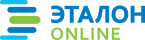 Официальная правовая информация. Информационно-поисковая система ”ЭТАЛОН-ONLINE“, 29.11.2021  Национальный центр правовой информации Республики БеларусьПервый заместитель МинистраВ.А.БогушСОГЛАСОВАНОМинистр по чрезвычайным
ситуациям Республики БеларусьВ.А.Ващенко27.10.2017СОГЛАСОВАНОМинистр внутренних дел
Республики БеларусьИ.А.Шуневич25.10.2017СОГЛАСОВАНОПредседатель Государственного
пограничного комитета
Республики БеларусьА.П.Лаппо26.10.2017СОГЛАСОВАНОМинистр здравоохранения
Республики БеларусьВ.А.Малашко27.10.2017СОГЛАСОВАНОПервый заместитель
Министра спорта и туризма
Республики БеларусьВ.В.Дурнов25.10.2017СОГЛАСОВАНОМинистр культуры
Республики БеларусьЮ.П.Бондарь26.10.2017СОГЛАСОВАНОМинистр сельского хозяйстваи продовольствияРеспублики БеларусьЛ.К.Заяц24.10.2017СОГЛАСОВАНОМинистр связи и информатизации
Республики БеларусьС.П.Попков26.10.2017СОГЛАСОВАНОПредседатель
Брестского областного
исполнительного комитетаА.В.Лис25.10.2017СОГЛАСОВАНОПредседатель
Витебского областного
исполнительного комитетаН.Н.Шерстнев25.10.2017СОГЛАСОВАНОПредседатель
Гомельского областного
исполнительного комитетаВ.А.Дворник26.10.2017СОГЛАСОВАНОПредседатель
Гродненского областного
исполнительного комитетаВ.В.Кравцов20.10.2017СОГЛАСОВАНОПервый заместитель председателя
Могилевского областного
исполнительного комитетаО.И.Чикида26.10.2017СОГЛАСОВАНОПредседатель
Минского областного
исполнительного комитетаА.М.Исаченко30.10.2017СОГЛАСОВАНОПредседатель
Минского городского
исполнительного комитетаА.В.Шорец13.11.2017УТВЕРЖДЕНОПостановление
Министерства образования
Республики Беларусь
27.11.2017 № 146Приложение 1к Положению о совете учреждения
образования по профилактике
безнадзорности и правонарушений
несовершеннолетнихУТВЕРЖДЕНОПриказ ___________________________(должность руководителя)_________________________________(учреждение образования)_______________ 20 ___ г. № ________Заместитель председателя
совета профилактики______________________________________________________________(дата)(подпись)(инициалы, фамилия)Секретарь
совета профилактики______________________________________________________________(дата)(подпись)(инициалы, фамилия)Приложение 2к Положению о совете учреждения
образования по профилактике
безнадзорности и правонарушений
несовершеннолетнихУТВЕРЖДАЮ_________________________________(должность служащего)_________________________________(инициалы, фамилия)УТВЕРЖДАЮ_________________________________(должность служащего)_________________________________(инициалы, фамилия)________________________________(подпись)(дата)№
п/пРассматриваемый вопросДата проведения заседания совета учреждения образования по профилактике безнадзорности и правонарушений несовершеннолетнихОтветственные исполнители1234Заместитель председателя
совета профилактики______________________________________________________________(дата)(подпись)(инициалы, фамилия)